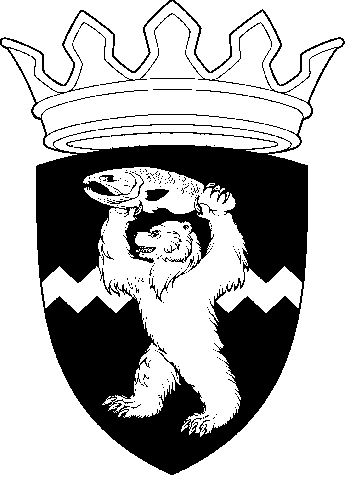 РОССИЙСКАЯ ФЕДЕРАЦИЯКАМЧАТСКИЙ КРАЙЕЛИЗОВСКИЙ МУНИЦИПАЛЬНЫЙ РАЙОНДУМА ЕЛИЗОВСКОГО МУНИЦИПАЛЬНОГО РАЙОНАРЕШЕНИЕ03 июля 2019 г.  №  1304	г. Елизово88 (внеочередная) сессия    	 Рассмотрев предложение Администрации Елизовского муниципального района об утверждении Порядка осуществления полномочий общего собрания акционеров акционерного общества, руководствуясь Федеральным законом от 26.12.1995 N 208-ФЗ «Об акционерных обществах» (далее – Федеральный закон «Об акционерных обществах»), Уставом Елизовского муниципального района, Положением о порядке управления и распоряжения муниципальным имуществом в Елизовском муниципальном районе,Дума Елизовского муниципального районаРЕШИЛА:1. Утвердить Порядок осуществления полномочий общего собрания акционеров акционерного общества «Ордена Трудового Красного Знамени «Заречное», согласно Приложению к настоящему Решению.2. Настоящее Решение вступает в силу  с момента его принятия.ВРИП Председателя Думы Елизовского муниципального района	                     	   А.И. ДорошенкоПриложениек Решению Думы Елизовского муниципального районаот  03.07.2019  № 1304ПОРЯДОК ОСУЩЕСТВЛЕНИЯ ПОЛНОМОЧИЙ ОБЩЕГО СОБРАНИЯ АКЦИОНЕРОВ АКЦИОНЕРНОГО ОБЩЕСТВА «ОРДЕНА ТРУДОВОГО КРАСНОГО ЗНАМЕНИ «ЗАРЕЧНОЕ»1. Настоящий Порядок устанавливает процедуру осуществления полномочий общего собрания акционеров акционерного общества «Ордена Трудового Красного Знамени «Заречное» (далее - Общество), 100 процентов акций которого находится в собственности Елизовского муниципального района. 2. Полномочия общего собрания акционеров Общества по всем вопросам, отнесенным в соответствии с Федеральным законом от 26.12.1995 N 208-ФЗ «Об акционерных обществах» (далее – Федеральный закон «Об акционерных обществах») и Уставом Общества к компетенции общего собрания акционеров, за исключением вопросов, связанных с распоряжением акциями Общества,  осуществляются Администрацией Елизовского муниципального района (далее – Администрация).3. Решения общего собрания акционеров Общества, оформляются  протоколом либо решением, в случае осуществления полномочий единственным акционером, подписываемым руководителем Администрации.4. При осуществлении Администрацией полномочий общего собрания акционеров Общества, предусмотренные Федеральным законом «Об акционерных обществах», процедуры подготовки и проведения общего собрания акционеров не применяются.5. Администрация определяет дату проведения общего собрания акционеров Общества, о чем уведомляет Генерального директора Общества.6. В срок не позднее 20 календарных дней до даты проведения общего собрания акционеров Общества Генеральный директор обязан предоставить в Администрацию документы по вопросам повестки дня общего собрания акционеров Общества.7. В случае если общее собрание акционеров Общества является годовым, Генеральный директор предоставляет в Администрацию оригиналы или копии, заверенные уполномоченным лицом Общества, следующих документов:1) годовой отчет Общества за последний отчетный год;2) годовая бухгалтерская отчетность Общества за последний отчетный год;3) заключение ревизионной комиссии Общества по итогам проверки финансово-хозяйственной деятельности Общества за последний отчетный год;4) расчет стоимости чистых активов Общества по итогам финансово-хозяйственной деятельности Общества за последний отчетный год;5) протокол об итогах конкурса по отбору аудитора на проведение обязательного аудита бухгалтерской отчетности Общества.Об утверждении Порядка осуществления полномочий общего собрания акционеров акционерного общества «Ордена Трудового Красного Знамени «Заречное» 